Публичный отчётмуниципального бюджетного дошкольного образовательного учреждениядетский сад «Сказка» г.Зернограда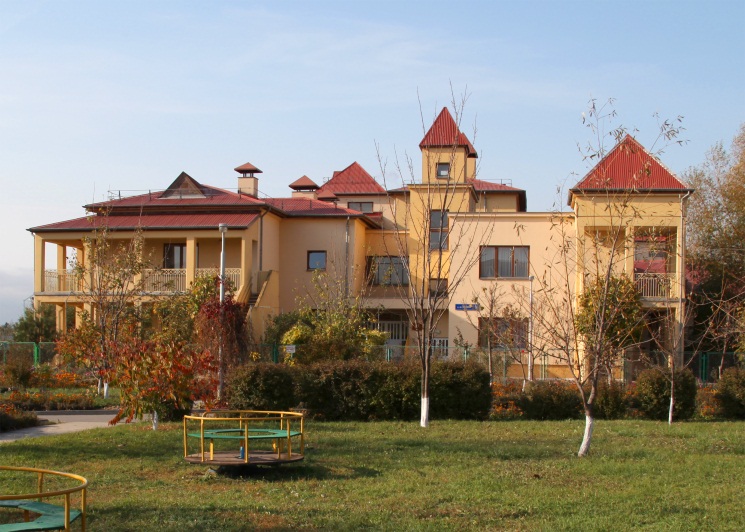 Зерноград2023СодержаниеОбщая характеристика учрежденияОбеспечение безопасностиСостав воспитанниковОрганизация питанияКачество реализации образовательной программыУсловия воспитания и обученияРезультаты воспитательно-образовательной деятельностиКадровое обеспечениеИнформационная открытостьСоциальная активность и социальное партнерство Финансово-хозяйственная деятельность Основные сохраняющиеся проблемы МБДОУ Перспективы развития МБДОУ д/с «Сказка» г.ЗерноградаУважаемые родители, коллеги,  гости! Представляя на ваше обсуждение  публичный доклад, мы глубоко убеждены в том, что налаживание связей с общественностью - необходимость сегодняшнего дня.  Публичный доклад - это информационная справочная основа  для организации конструктивного диалога и согласования интересов всех участников образовательного процесса: в первую очередь потребителей услуг - детей и их родителей и, конечно же,  работников детского сада: воспитателей, педагогов-специалистов, других заинтересованных лиц.Представляя публичный доклад, мы предлагаем вашему вниманию анализ состояния образовательного процесса за прошедший  учебный год, освещаем меры, предпринимаемые администрацией по улучшению качества образования дошкольников, отвечаем на часто задаваемые вопросы.  В соответствии с основной миссией учреждения, целью деятельности педагогического коллектива является содействие удовлетворению потребностей государства и родителей в качественном дошкольном образовании, обеспечивающем разностороннее развитие детей.  Отличительной чертой образовательного процесса МБДОУ  детского сада «Сказка» г.Зернограда является его развивающий характер, который проявляется в создании условий для того, чтобы каждый воспитанник мог полностью реализовать себя, свои индивидуальные особенности, интересы, направленность личности.  О том, каких результатов достиг коллектив в работе с детьми, о новых формах работы, о совершенствовании педагогического сообщества детского сада, а также о перспективах работы коллектива Вы можете узнать, ознакомившись с докладом более подробно. Подводя итоги работы за год, мы хотим поблагодарить администрацию  Зерноградского  муниципального района, Управление образования Администрации Зерноградского района, педагогов МБДОУ, наших родителей за совместную работу, понимание и поддержку, конструктивную критику и возможность реализации наших детей. Мы надеемся, что представленный материал позволит Вам сегодня и в дальнейшем объективно оценивать деятельность нашего дошкольного учреждения.Общая характеристика учрежденияУчредитель: муниципальное образование Зерноградский районЮридический адрес:347740 Российская Федерация, Ростовская область, г.Зерноград, ул.Ерёмина, 50Телефон:88635939352E-mail:skazka.1214@mail.ruСайт:www.skazkasad-zernograd.ruМуниципальное дошкольное образовательное учреждение детский сад «Сказка» г.Зернограда является юридическим лицом, имеет обособленное имущество, закрепленное за ним на праве оперативного управления, имеет самостоятельный баланс, расчетный и иные счета, круглую печать, штампы, бланки со своим наименованием и другие средства индивидуализации.МБДОУ детский сад «Сказка» г.Зернограда зарегистрирован в Межрайонной инспекции Федеральной налоговой службы №18 по Ростовской области и внесён в Единый государственный реестр юридических лиц: свидетельство от 20.12.2013г. серия 61 №, 007819275 ЕГРЮЛ № 007397368В учреждении функционируют 12 групп для детей в возрасте от 1.5 до 7 лет. 8 групп общеразвивающей направленности, 4 группы коррекционной направленности.Общее число воспитанников в 2022-2023 учебном году составило 238 человек.Режим работы детского сада: с 07.30 до 18.00, выходными днями являются суббота, воскресенье, праздничные дни.Территория учреждения ограждена металлическим забором, хорошо благоустроена. Имеется большое количество зеленых насаждений: деревьев, кустарников; в летнее время разбиваются цветники. Спортивная площадка на территории представлена спортивными сооружениями.Деятельность МБДОУ направлена на создание условий развития дошкольников, открывающих возможности для позитивной социализации ребёнка, его всестороннего личностного развития, развития инициативы и творческих способностей на основе сотрудничества со взрослыми и сверстниками в соответствующих дошкольному возрасту видах деятельности.Управление ДОУ осуществляется в соответствии с законом РФ «Об образовании в РФ» на основе принципов единоначалия и самоуправления.Структура и механизм управления МБДОУ определяет его стабильное функционирование, взаимосвязь всех структурных подразделений, вовлечённость всех сотрудников и родителей в воспитательно-образовательный процесс. Заведующий осуществляет непосредственное руководство детским садом и несет ответственность за деятельность учреждения. Формами самоуправления детским садом являются: Управляющий совет и Совет педагогов. Учредитель осуществляет контроль за деятельностью детского сада.Обеспечение безопасностиВ МБДОУ созданы необходимые условия для обеспечения безопасности: территория огорожена забором, установлена тревожная кнопка с выводом на пульт охраны 01, имеется план эвакуации людей при пожаре, инструкции, определяющие действия персонала по обеспечению быстрой эвакуации. ДОУ укомплектовано необходимыми средствами противопожарной безопасности: огнетушителями, знаками ПБ, установлена автоматическая пожарная сигнализация, система видеонаблюдения. В МБДОУ установлен противопожарный режим, регулярно проводятся мероприятия по соблюдению правил пожарной безопасности, по ознакомлению детей с правилами пожарной безопасности. Для отработки правильного поведения во время чрезвычайных ситуаций сотрудники и воспитанники участвуют в тренировочных плановых мероприятиях. В МБДОУ проводится работа по обеспечению антитеррористической безопасности. Разработан Паспорт антитеррористической защищенности. В МБДОУ действует контрольно-пропускной режим, издан приказ о контрольно-пропускном режиме. Регулярно осуществляется проверка помещений здания МБДОУ, введены в действие: «Журнал приема детей в группы», «Журнал учета посетителей МБДОУ». Вопросы безопасности регулярно обсуждаются с детьми с целью формирования у них сознательного и ответственного отношения к вопросам личной безопасности и безопасности окружающих. Воспитательно-образовательный процесс по профилактике ДТП выстроен по совместному плану УО АЗР. В группах оформлены уголки безопасности; на участке – игровая площадка по обучению детей правилам дорожного движения. Охрана здоровья детей относится к числу приоритетных задач МБДОУ. Для сохранения физического и психического здоровья большое внимание уделяется режиму работы, расписанию образовательной деятельности, соблюдению санитарно- гигиенических норм. Учебная нагрузка не превышает предельно допустимой нормы. Проводится комплексная диагностика уровня физического развития и состояния здоровья дошкольников. Мониторинг показателей состояния здоровья детей в конце учебного года, владения двигательными действиями, физической подготовленности выявил позитивные изменения.Состав воспитанниковПо состоянию на 1 сентября 2022 года численность детей, посещающих МБДОУ составляла 238 человек. Возрастной состав составлял от 1.5  до 7 лет.Возрастной состав распределялся следующим образом:На протяжении всего учебного года списочный состав групп был нестабильным, ввиду того, что среди контингента семей обучающихся большой процент  приходится на военнослужащих. Практически все выбывшие дети были отчислены из МБДОУ по причине перевода одного из родителей к другому месту службы. На освобождающиеся места отчисленных детей, сразу зачислялись дети, стоящие в списке очередников в электронной очереди. Таким образом, средний списочный состав обучающихся составлял от 230 до 238 детей. По состоянию на 01.06.2023 года  МБДОУ посещают 238 детей в возрасте от 1.5  до 7 лет.Ежегодно (в начале года) воспитатели всех групп заполняют со слов родителей социальный паспорт семьи. По состоянию на сентябрь 2022 года социальный паспорт всего МБДОУ на основе средних результатов имел следующие показатели:Общее число семей - 184 сем.Образовательный уровень родителейМониторинг образовательного процессаИтоговый лист результатов анкетирования родителей: май 2023 годЦель анкетирования: оценить качество работы дошкольного учреждения и педагогического коллектива.            Общее количество детей в МБДОУ                      -     238            Общее количество опрошенных родителей         -      98 %                Общее количество не опрошенных родителей    -     2 %Исходя из результатов анкетирования, можно сделать вывод о том, что высокий уровень удовлетворенности родителей работой дошкольного учреждения составил 95 %.Организация питанияВ детском саду организовано 4-х разовое питание: завтрак, второй завтрак, обед, полдник.  Организация питания воспитанников детского сада осуществляется в соответствии с 10 - дневным меню и состоит из необходимых пищевых продуктов в соответствии с требованиями СанПиН 2.4.1.3049-13 с изменениями и дополнениями от 28.09.2020 №28 СП  2.4.3648-20Питание детей организовано в групповых комнатах. Весь цикл приготовления блюд происходит на пищеблоке. Пищеблок на 100% укомплектован кадрами. Помещение пищеблока размещается на первом этаже, имеет отдельные выходы. При организации питания детей нами соблюдаются следующие основные принципы:составление полноценных рационов питания;использование разнообразного ассортимента продуктов, гарантирующих достаточное содержание необходимых минеральных веществ и витаминов;строгое соблюдение режима питания, отвечающего физиологическим особенностям детей различных возрастных групп; правильное сочетание его с режимом дня каждого ребенка и режимом работы учреждения;соблюдение правил эстетики питания, воспитание обходимых гигиенических навыков в зависимости от возраста и уровня развития детей;учет климатических особенностей, времени года, изменение в связи с этим режима питания;индивидуальный подход к каждому ребенку, учёт состояния его здоровья, особенностей развития, адаптации, наличия хронических заболеваний;строгое соблюдение технологических требований при приготовлении пищи, обеспечение правильной кулинарной  обработки пищевых продуктов;повседневный контроль над работой пищеблока, доведением пищи до ребенка, правильной организацией питания детей в группах;учет эффективности питания детей.Рациональному и полноценному питанию в детском саду придается большое значение. Исходя из имеющегося набора продуктов, повара готовят вкусные и разнообразные блюда, соблюдая технологию тепловой обработки, сберегая витаминный состав овощей и фруктов.5.	Качество реализации образовательной программыПриоритетные направления деятельности МБДОУ по реализации основной общеобразовательной программы дошкольного образования:Физическое развитие;Познавательное развитие;Художественно - эстетическое развитие;Социально- коммуникативное развитие;Речевое развитие.Образовательная деятельность строилась по комплексной программе «Детство» авторы: Т.И.Бабаева,А. Г. Гогоберидзе, О. В. Солнцева,  в соответствии с Федеральным государственным образовательным стандартом дошкольного образования.Цель программы - создать каждому ребенку в детском саду возможность для развития способностей, широкого взаимодействия с миром, активного практикования в разных видах деятельности, творческой самореализации. Программа направлена на развитие самостоятельности, познавательной и коммуникативной активности, социальной уверенности и ценностных ориентаций, определяющих поведение, деятельность и отношение ребенка к миру.Парциальные программы и педагогические технологии, используемые в МБДОУ: Программа дошкольного образования «Программа обучения и воспитания детей с фонетико-фонематическим недоразвитием» Т.Б.Филичевой, Г.В.Чиркиной.Программа дошкольного образования «Приобщение к истокам русской народной культуры» О.Л.Князевой.Программа дошкольного образования «Юный эколог» С.Н.Николаевой.Программа дошкольного образования «Физическая культура – дошкольникам» Л.Д.Глазыриной.Программа дошкольного образования «Цветные ладошки» И.А.Лыковой.Программа дошкольного образования «Ладушки» И.М.Каплуновой, И.А.Новоскольцевой.Программа дошкольного образования «Основы безопасности и жизнедеятельности детей дошкольного возраста» Р.Б.Стёркиной.Региональный компонент представлен программой «Родники Дона» авторы Р.М.Чумичева, О.Л.Ведмедь и др.Е.К.Воронова «Обучение детей плаванию в детском саду».Методика познавательно-творческого развития дошкольников «Сказки  фиолетового леса»Интегрированное развитие детей осуществляется в игровой форме с использованием игр В.В.Воскобовича и сюжета сказок Фиолетового леса.«Сказочные лабиринты игры» - игровая технология интеллектуально-творческого развития детей 3-7 лет. В основу организации образовательного процесса определен комплексно-тематический принцип с ведущей игровой деятельностью. Решение программных задач осуществляется в разных формах совместной деятельности взрослых и детей, а также совместной деятельности детей. В МБДОУ ведётся кружковая работа по речевому, познавательному, художественно-эстетическому, физическому, социально-коммуникативному развитию для организации бесплатного дополнительного образования детей.Мониторинг (диагностика) уровней освоения программы проводился 2 раза в год (сентябрь, май). Результаты представлены ниже.Речевое развитие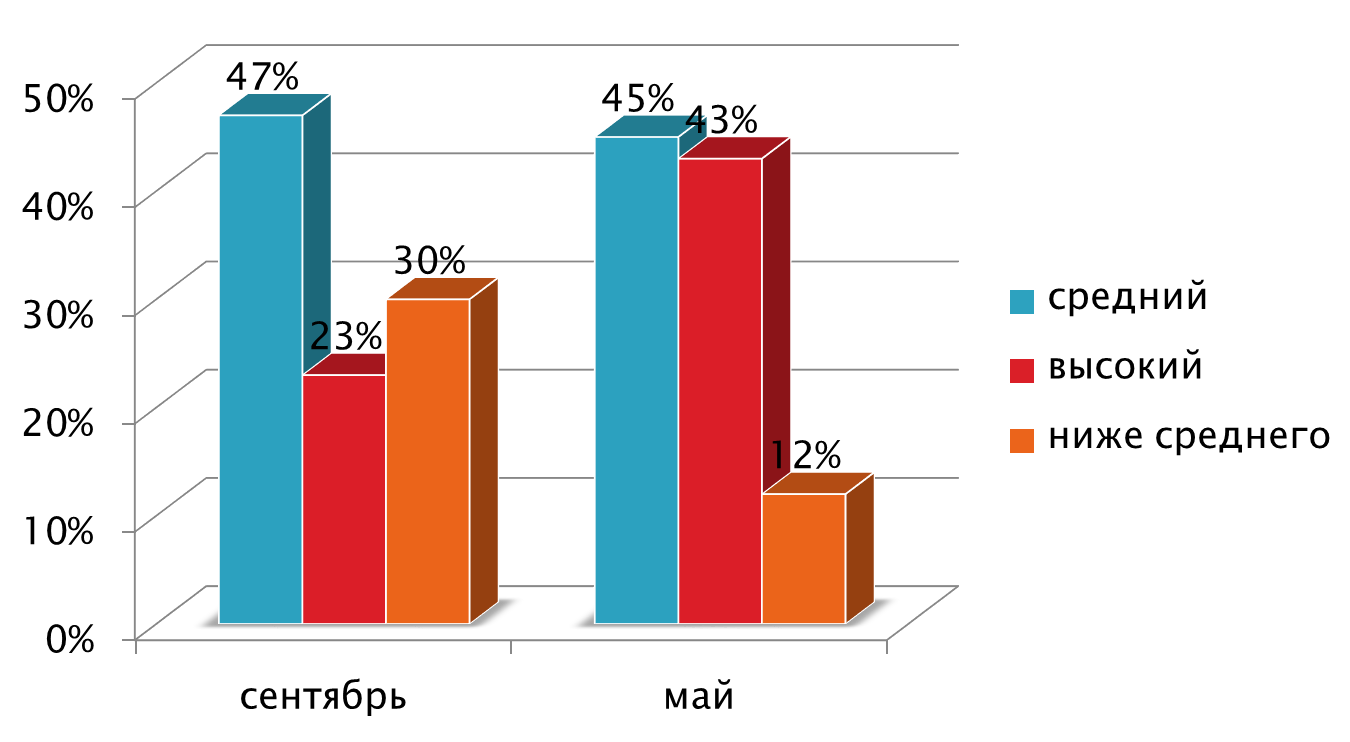 Социально – коммуникативное развитиеПознавательное развитие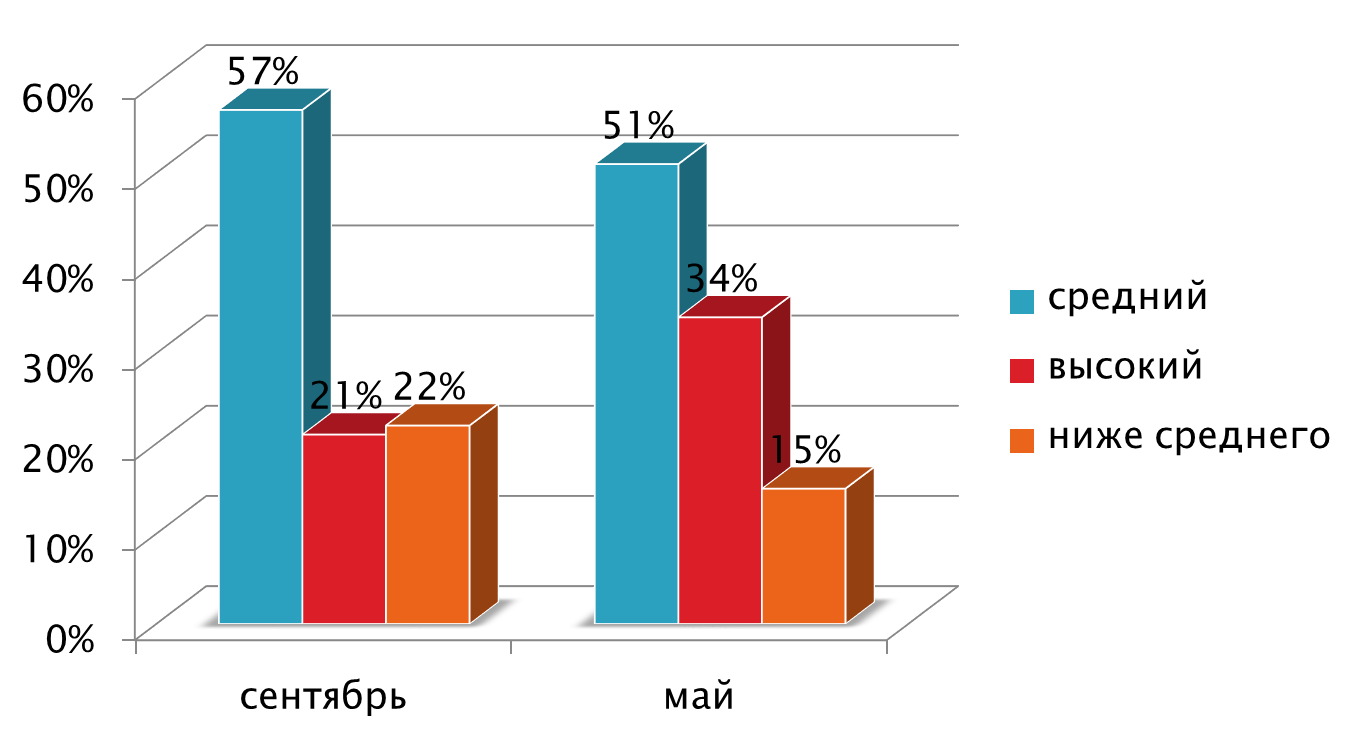 Художественно – эстетическое развитие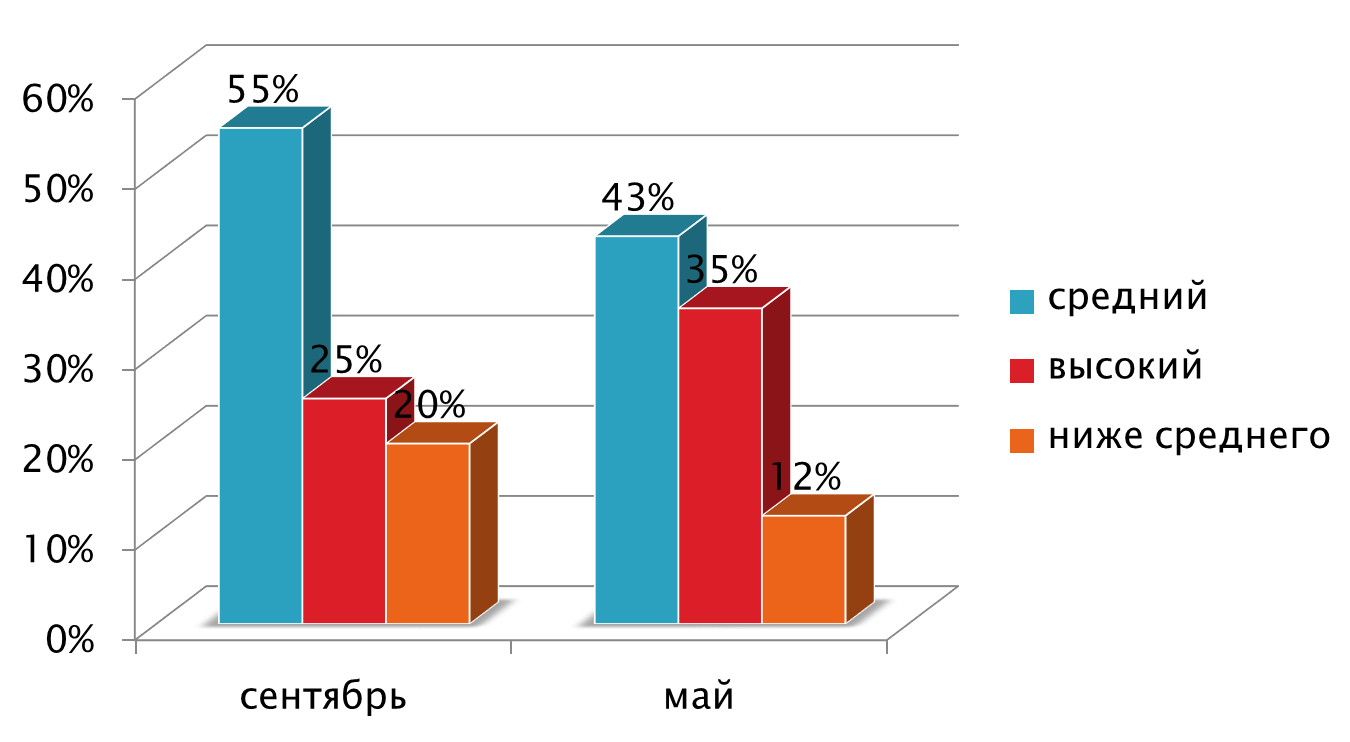 Физическое развитие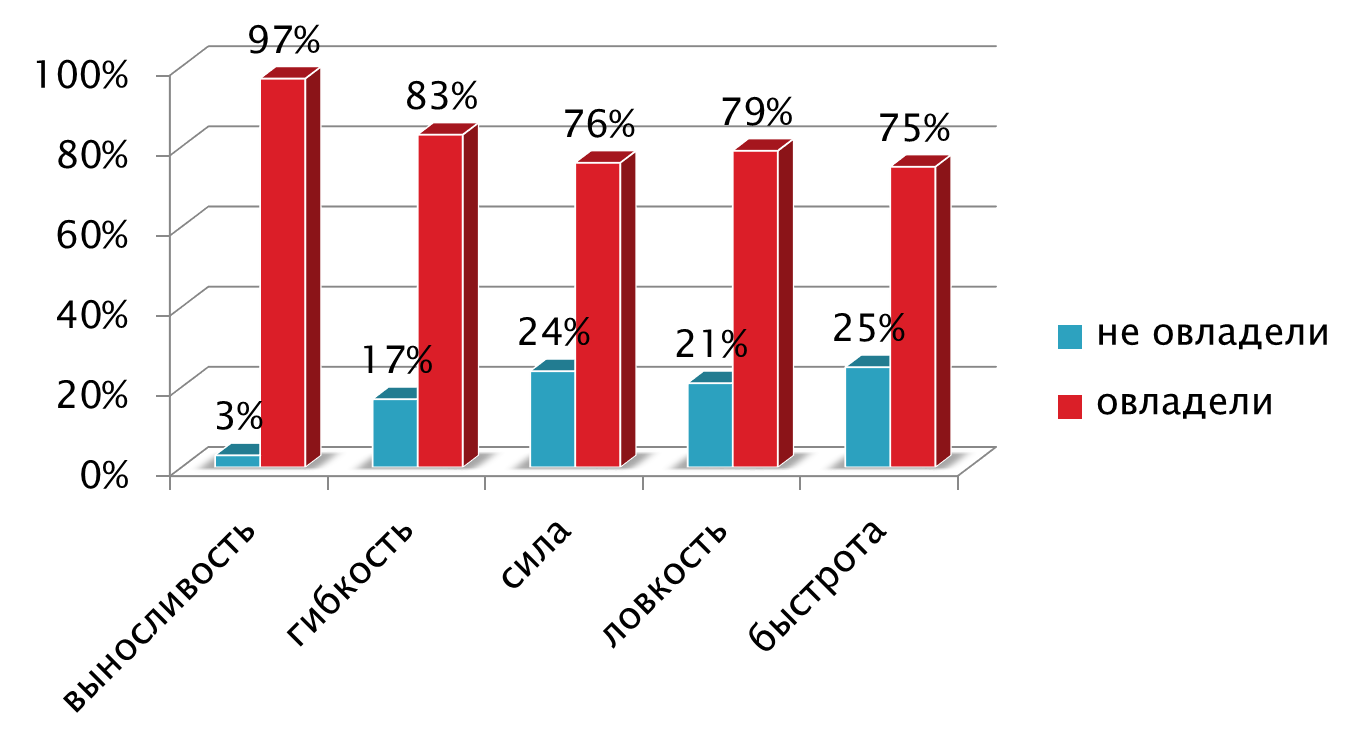 В 2023 году МБДОУ продолжают  реализовываться  инновационные проекты:«Апробация  и внедрение основ алгоритмизации и программирования  для дошкольников и младших школьников в  цифровой образовательной среде ПиктоМир». Проекту присвоен статус сетевой  инновационной площадки.«Внедрение мультипликации по средствам технологии LEGO –конструирования и робототехники в образовательный процесс ДОУ».Проекту присвоен статус областной инновационной площадки.В дошкольном учреждении функционируют 4 логопедические группы  1 средняя, 1 старшая и 2 подготовительных. В 2023 учебном году в МБДОУ выявлено 69 детей , имеющих нарушения в развитии устной и письменной речи. В логопедические группы зачислено 66 детей , выпущено 19, оставлено 44. Структура нарушений:ОНР –64ФФН - 2ФН-0Заикание -0Выбыло – 36. Условия воспитания и обучения В МБДОУ д/с «Сказка» г.Зернограда создана материально-техническая база для жизнеобеспечения и развития детей, ведется систематически работа по созданию предметно-развивающей пространственной среды. Здание детского сада светлое, имеется центральное отопление, вода, канализация, сантехническое оборудование в хорошем состоянии. Во всех 12 групповых  комнатах  спальные комнаты  отделены друг от друга.
В детском саду имеются:групповые помещения - 13кабинет заведующего - 1методический кабинет - 1кабинет учителя - логопеда – 1логопедический класс  - 1центр психологической поддержки - 1музыкальный зал-2физкультурный зал - 1пищеблок – 1столовая - 1прачечная - 1медицинский кабинет -1изолятор - 1бассейн – 1комната математических игр – 1центр художественной деятельности – 1Lego-центр -1Бар кислородных коктейлей H2O-1Все кабинеты оформлены. При создании предметно-развивающей пространственной среды учитываются возрастные, индивидуальные особенности детей каждой группы. Групповые комнаты зонированы, включают игровую, учебную, обеденную зоны. Группы регулярно пополняются современным игровым оборудованием, новой мебелью. ППРС всех помещений оптимально насыщена, выдержана мера «необходимого и достаточного» для каждого вида деятельности, представляет собой «поисковое поле» для ребёнка, стимулирующее процесс его развития и социализации. Имеется следующее техническое оборудование:Интерактивная доска - 1Мультимедиапроектор – 3Экран для мультимедиа – 2Музыкальный центр - 2Ноутбук – 2Компьютер – 7Телевизор – 2МФУ – 2Принтер – 3Цифровой фотоаппарат – 1Планшеты для занятий робототехникой -47. Результаты воспитательно-образовательной деятельностиВ течение всего учебного года педагоги МБДОУ и обучающиеся принимали активное участие в мероприятиях различной направленности и уровня. Результаты участия представлены в таблице ниже.Мероприятия, в которых приняли участие педагоги МБДОУ:8. Кадровая обеспеченностьОбразовательный статус педагогических кадровВсего педагогических работников – 27человек.Стаж педагогической работы:Все педагогические кадры имеют профессиональное педагогическое образование. Педагоги постоянно повышают уровень профессиональной компетентности, который на данный момент составляет:В целях повышения процента квалифицированных работников в ДОУ на новый учебный год планируется увеличить количество аттестуемых.Для осуществления качественного образовательного процесса в ДОУ педагогический персонал повышает свой профессиональный уровень через систему обучающих мероприятий городского, районного уровня (методические объединения) и системы внутреннего обучения, распространения педагогического опыта и самообразования педагоговВ 2022-2023 учебном году 2 педагога были аттестованы на первую квалификационную категорию, 1  педагог аттестован на высшую квалификационную категорию. 9.	Информационная открытостьМБДОУ д/с «Сказка» обеспечивает открытость и доступность своей деятельности через сайт детского сада с поддержкой версии для слабовидящих. На сайте МБДОУ размещена информация в соответствии с Постановлением Правительства РФ от 10 июля 2013 г. №582 г.Москва «Об утверждении Правил размещения на официальном сайте образовательной организации в информационно-телекоммуникационной сети «Интернет» и обновления информации».Информация о деятельности ДОУ систематически обновляется.10. Социальная активность и социальное партнерство В МБДОУ существует система договорных отношений, регламентирующих его деятельность. Заключены и действуют следующие договора:Договора с родителями (или их законными представителями);Трудовые договора с работниками;Коллективный договор;Договора с социальными партнерами:Зерноградский педагогический колледж;МБОУ СОШ Военвед;11.	Финансово-хозяйственная деятельностьНеотъемлемым сегментом работы МБДОУ является финансово-хозяйственная деятельность. Рациональное использование бюджетных и внебюджетных средств, грамотное ведение финансовой деятельности приводит учреждение к постоянному улучшению материально-технической базы и образовательной среды. Вся финансово-хозяйственная деятельность учреждения направлена на реализацию уставных целей.Источниками формирования имущества и финансовых ресурсов являются средства областного, местного бюджета, родительская плата. В 2021г. в детском саду установлены теневые навесы. В 2022 г. установлена система голосового оповещения. 12. Основные сохраняющиеся проблемы МБДОУ1.Ремонт  фасада здания.2.Приобретение спортивного,  игрового оборудования  на участки.Перспективы развития МБДОУ д/с «Сказка» г.ЗерноградаПроанализировав направления работы дошкольного образовательного учреждения за 2022-2023учебный год, можно сделать вывод, что в целом  функционирование  осуществлялось по всем направлениям на достаточном уровне. Администрацией МБДОУ проведена определенная результативная работа по нормативно-правовому, кадровому, программно-методическому, информационному, материально-техническому обеспечению деятельности дошкольного учреждения. 1.5-3 года3-4 года4-5 лет5-6 лет6-7 лет21 чел.41чел.67 чел.56чел.53 чел.ПолныесемьиНеполныесемьиМногодетные семьиОпекунские семьи164 – 89%20 – 10.8%26– 14.1%0Имеют высшее образованиеИмеют среднее специальное образованиеИмеют среднее образованиеИмеют основное образование130чел. -50%60чел. -30%10чел. -5%2чел. -1%критерииоценкаотличнохорошоудовл-нонеуд-ноплохоУсловия пребывания ребенка в детском садуУсловия пребывания ребенка в детском саду40%56%4%--Отношение воспитателей и младших воспитателей к воспитанникам Отношение воспитателей и младших воспитателей к воспитанникам 49%48%3%--Обеспечение безопасности и здоровья ребенка во время пребывания в МБДОУОбеспечение безопасности и здоровья ребенка во время пребывания в МБДОУ43%54%3%--Питание ребенка в ДОУПитание ребенка в ДОУ49%48%3%--Образование и развитие ребенка, подготовка к школеОбразование и развитие ребенка, подготовка к школе47%50%3%--Приемлемость уровня дополнительных расходов, связанных с пребыванием ребенка в ДОУПриемлемость уровня дополнительных расходов, связанных с пребыванием ребенка в ДОУ44%50%6%--УровеньТема, наименованиеСроки проведенияКол-во участниковРезультат участияМеждународныйМеждународный день мираСентябрь  2022Все возрастные группыДиплом Онлайн конкурс на международном образовательном портале «Солнечный свет»Октябрь 20221Диплом 1 местоОнлайн конкурс на международном образовательном портале «Солнечный свет»Ноябрь 20223Диплом 1 местоВсероссийскийВсероссийская олимпиада дошкольниковМарт 202212 человекДипломы и сертификаты участниковВсероссийской акции "Фронтовая открытка".Декабрь 2022Все возрастные группыОнлайн – акция  «Окна Победы»Май 2022дети всех возрастных группДетско-юношеской Акции «Рисуем Победу – 2023»Май 2023дети всех возрастных группДипломы и сертификаты участниковВсероссийская  акция ко дню народного единстваоктябрь 2022 1 человекДиплом Викторина «Осторожно гололед»Декабрь2022г.10 человекМуниципальныйВсероссийский онлайн – урок «Эколята – молодые защитники природыНоябрь 2022100 человекСертификатыМуниципальныйВсероссийский конкурс детского творчества по пожарной безопасности "Неопалимая купина"Май 231 человекДиплом победителяМуниципальный"Всероссийский конкурс детских рисунков " Эколята - друзья и защитники Природы!Декабрь 2022Все возрастные  группы детского садаДипломы и сертификаты участниковМуниципальныйМуниципальныйЦентр культуры и туризма «Фестивали России» онлайн – конкурс «Веселый снеговик»Декабрь 20223 человекаДипломы и сертификаты участниковМуниципальныйОнлайн-выставка «День Космонавтики»Апрель2022 г.дети всех возрастных группМуниципальныйПроект «Правнуки победителей» Май2022 г.Муниципальный Онлайн-конкурс стихотворений «День Победы» Май2022 г.Дети старших, подготовительных группМуниципальныйОнлайн-флешмоб «Передай солнышко другу» Июнь2022 г.Дети старших, подготовительных группМуниципальныйОнлайн-акция «Окна России»Июнь2022 г.Все возрастные группыМуниципальныйВыставка рисунков и поделок «Соблюдая ПДД не окажешься в беде!»Август 2022 г.дети всех возрастных группМуниципальныйОнлайн – акция ко дню народного единства Сила России – Наш народ»Ноябрь 2022дети всех возрастных группМуниципальныйБольшой этнографический диктант 2022Ноябрь 2022дети всех возрастных группМуниципальныйОнлайн – акция «Новогодние окна»Декабрь 2022дети всех возрастных группГородской интеллектуальный конкурс «Знайки-Зазнайки»Март 234 человекаДипломы, сертифакты участниковГородской этап областных соревнований "Волшебное колесо – 2023"Апрель 236 человекДипломы, сертифакты участниковГородской конкурс по ритмической гимнастике «Красота в движении-здоровье с детства»Апрель 2310 человекДипломы, сертифакты участниковОнлайн конкурс чтецов, «ЛЮБИМЫЕ СТИХИ ДЕТСТВА».Апрель-май233 человекаДипломы, сертифакты участниковДетский праздник" Над тобой солнце светит, Родина моя!Май 23Дети подготовительных группСертификаты, Благодарственные письма Мероприятия посвященные Дню РоссииИюнь 23дети всех возрастных группМероприятия на уровне ДОУКонкурс рисунков «Город зажигает огни»Декабрь 2022дети всех возрастных группЕжегодные весенние, осенние, новогодние и рождественские  утренникидети всех возрастных группМероприятия посвященные  дню полного освобождения Ленинграда от фашистской блокады.Январь 23дети всех возрастных группПраздничный концерт посвященный Дню победы 9мая и 105-й годовщине со дня образования Южного военного округа.Май 238 человек«День Нептуна»Апрель 23Дети подготовительных группДень защиты детей»Июнь 23Дети всех возрастных группУровеньТема, Название мероприятияСроки проведенияКоличество участниковРезультат участияВсероссийскийЮбилейный XX Всероссийский научно-практический семинар по теме: «Управление качеством дошкольного образования: от Концепции к механизмам реализации»Август -сентябрь20228 человек Сертификаты, Благодарственные письма Юбилейный XX Всероссийский научно-практический семинар по теме: «Управление качеством дошкольного образования: от Концепции к механизмам реализации»Август -сентябрь20228 человек Сертификаты, Благодарственные письма Юбилейный XX Всероссийский научно-практический семинар по теме: «Управление качеством дошкольного образования: от Концепции к механизмам реализации»Август -сентябрь20228 человек Сертификаты, Благодарственные письма Всероссийский фестиваль профессиональных сообществ «В царстве русского языка» для дошкольных работников.Апрель 238 человекБлагодарственные письма,  грамоты, сертификаты участников.Праздничный концерт посвященный Дню победы 9мая и 105-й годовщине со дня образования Южного военного округа.Май 238 человекОбластнойФорум «Педагоги России: инновации в образовании»Февраль 202218 человекСертификаты ОбластнойВебинар  «Первые шаги самостоятельной реализации Проектов»Март202213человекСвидетельство ОбластнойОнлайн-семинар  «Проектирование  программы  воспитания  для ДОО»Март 20224 человекаСертификатыОбластной методический семинар на тему: «Формирование у дошкольников системы «мягких навыков» в г.БатайскеЯнварь 202210 человекРайонныйЕжегодная Авнустовская педагогическая конференция. Тема: «Образование 2022+: управление качеством в условиях изменений».Август 22РМО  муз.руководителей, логопедов, воспитателей Ноябрь 2022Муниципальный этап Всероссийского конкурса «Учитель года - 2023».Январь 2022Диплом победителя в номинации «Педагогический дебют»Мероприятия на уровне ДОУОбщее родительское собрание на тему: «Мир, в котором мы живем».Ноябрь 2022высшее образованиевысшее образованиесреднее специальноесреднее специальноеобучение в ВУЗахобучение в ВУЗах1034%1866%00-3 года0-3 года4-9 лет4-9 лет10-19 лет10-19 лет20-30 лет20-30 летболее 30 летболее 30 лет1130%628%414%314%314%Высшая категорияВысшая категорияПервая категорияПервая категорияБез категорииБез категории1350%1020%430%